Merci de nous faire parvenir ce bon de commande et votre chèque à laFédération québécoise des organismes communautaires Famille (FQOCF)222, avenue Victoria, Saint-Lambert (Québec), J4P 2H6Téléphone (450) 466-2538    Télécopieur : (450) 466-4196Courriel : accueil@fqocf.org        Site Internet : www.fqocf.org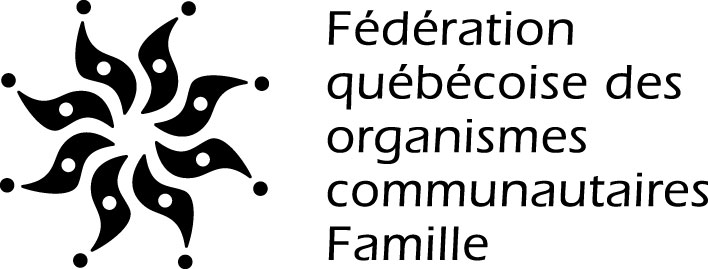 BON DE COMMANDETitreCoûtCoûtQuantitéTotal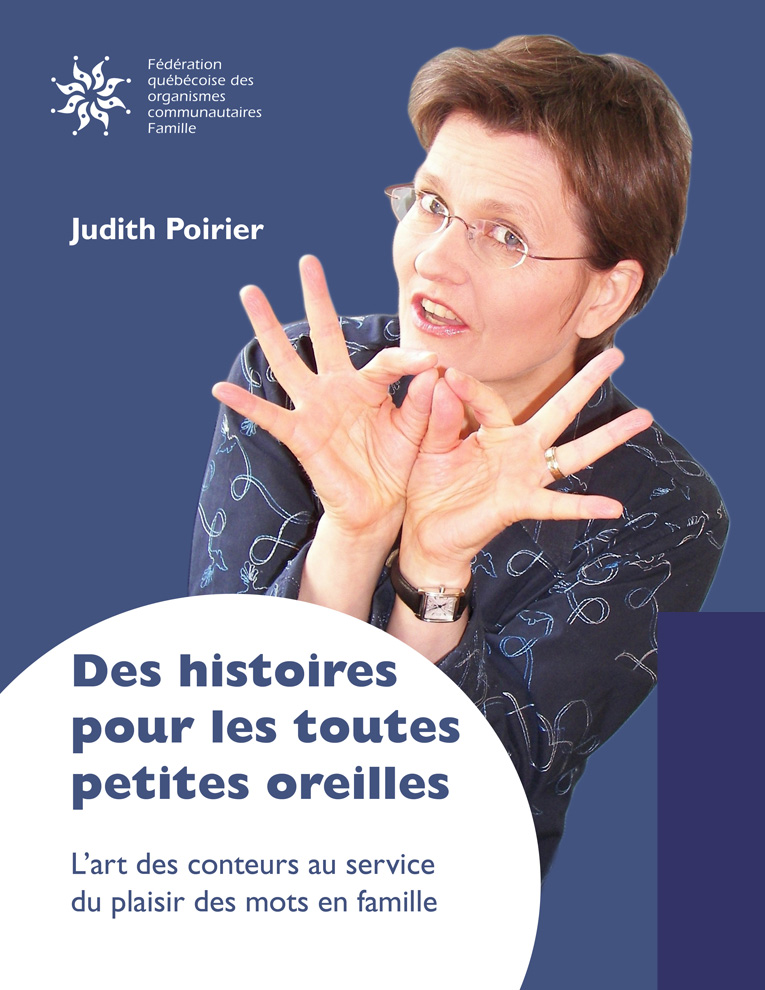 Des histoires pourles toutes petites oreillesUn recueil offrant plus de 20 petites histoires faciles à raconter avec des gestes et des objets du quotidien.25 $Frais d’envoi(inscrire 7 $ pour un exemplaire ou 14 $ pour 2 exemplaires)Pour les commandes de 3 exemplaires et plus, communiquez avec nous avant de passer votre commande.Frais d’envoi(inscrire 7 $ pour un exemplaire ou 14 $ pour 2 exemplaires)Pour les commandes de 3 exemplaires et plus, communiquez avec nous avant de passer votre commande.MONTANT TOTALMONTANT TOTALMONTANT TOTALVOS COORDONNÉESVOS COORDONNÉESVOS COORDONNÉESVOS COORDONNÉESVOS COORDONNÉESVOS COORDONNÉESNom :Organisme Adresse :VilleProvinceCode postalTéléphone(     )Courriel